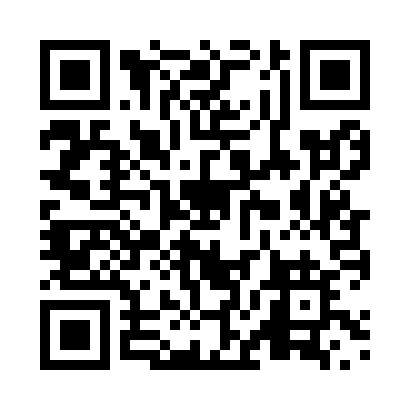 Prayer times for Dokis, Ontario, CanadaWed 1 May 2024 - Fri 31 May 2024High Latitude Method: Angle Based RulePrayer Calculation Method: Islamic Society of North AmericaAsar Calculation Method: HanafiPrayer times provided by https://www.salahtimes.comDateDayFajrSunriseDhuhrAsrMaghribIsha1Wed4:286:061:176:198:2910:072Thu4:266:041:176:208:3010:093Fri4:246:031:176:208:3210:114Sat4:226:011:176:218:3310:135Sun4:206:001:176:228:3410:146Mon4:185:581:176:238:3610:167Tue4:165:571:176:238:3710:188Wed4:145:561:176:248:3810:209Thu4:125:541:176:258:3910:2210Fri4:105:531:176:268:4110:2411Sat4:085:521:176:268:4210:2612Sun4:065:501:166:278:4310:2813Mon4:045:491:166:288:4410:3014Tue4:035:481:166:298:4610:3115Wed4:015:471:176:298:4710:3316Thu3:595:461:176:308:4810:3517Fri3:575:451:176:318:4910:3718Sat3:555:441:176:318:5010:3919Sun3:545:421:176:328:5110:4120Mon3:525:411:176:338:5310:4221Tue3:505:401:176:338:5410:4422Wed3:495:401:176:348:5510:4623Thu3:475:391:176:358:5610:4824Fri3:465:381:176:358:5710:4925Sat3:445:371:176:368:5810:5126Sun3:435:361:176:368:5910:5327Mon3:415:351:176:379:0010:5428Tue3:405:351:186:389:0110:5629Wed3:395:341:186:389:0210:5730Thu3:375:331:186:399:0310:5931Fri3:365:331:186:399:0411:00